Rummelsdorf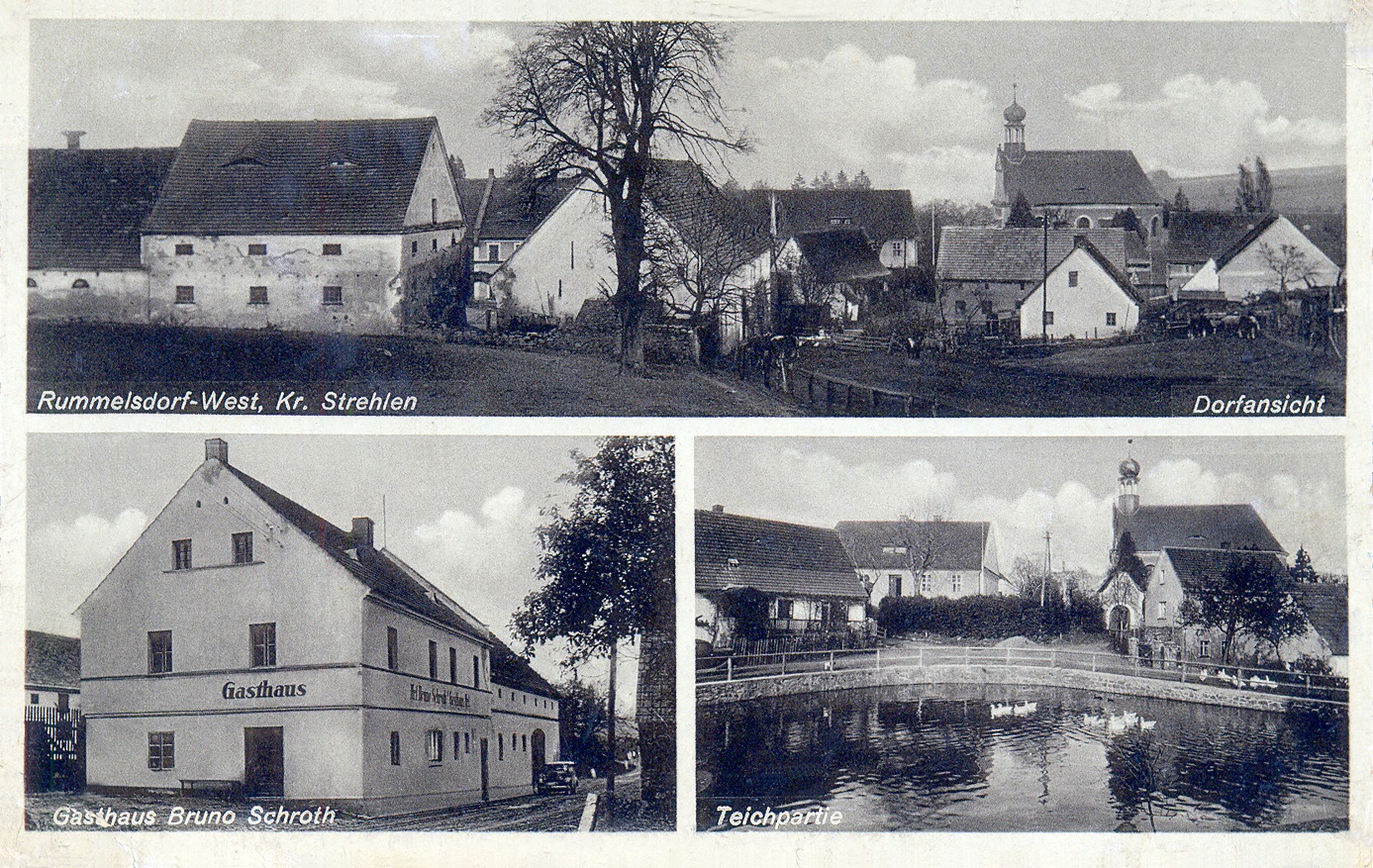 